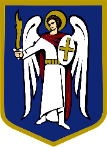 ДЕПУТАТКИЇВСЬКОЇ МІСЬКОЇ РАДИ IX СКЛИКАННЯ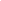 «25» червня 2021 р.								№ 08/279/09/254-125ГоловіГолосіївської районної в м.Києві державної адміністраціїСадовому С.М.Депутатське зверненняЩодо виконання робіт з реконструкціїстадіону спеціалізованої школи І-ІІІ ступенів №273в Голосівському районі м.КиєваШановний Сергію Миколайовичу!Відповідно до ст.ст. 11, 13 Закону України «Про статус депутатів місцевих рад» звертаюся до Вас з депутатським зверненням щодо виконання робіт з реконструкції стадіону спеціалізованої школи І-ІІІ ступенів №273 в Голосівському районі м. Києва.Стадіон школи наразі перебуває в незадовільному технічному стані: понівечений газон, ямки, відсутні бігові доріжки та обладнання. Внаслідок цього, учні не можуть в повній мірі проводити спортивні заняття та обмежує їх доступ в отриманні повноцінних освітніх та оздоровчих процесах. Тому, враховуючи вищевикладене прошу вжити заходів з реконструкції стадіону спеціалізованої школи І-ІІІ ступенів №273 в Голосівському районі м. Києва.Про результати розгляду депутатського звернення прошу повідомити мене у передбачений законодавством спосіб.З повагоюдепутат КМР 					       				Ігор Шпак